Tematický blok č. 9 POZNÁVÁME SVÉ MĚSTO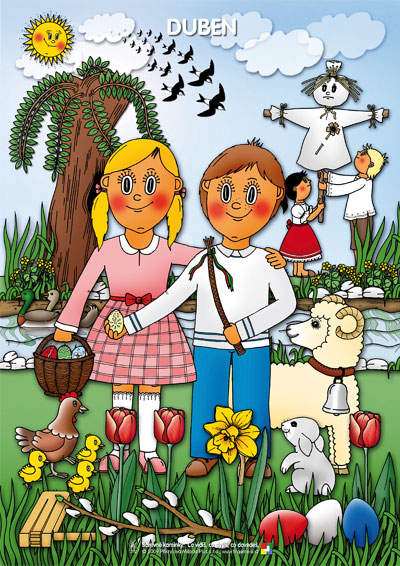 Třída – Motýli
2. týden 
PrahaHlavní cíl: Cílem tohoto bloku je seznámení s různými dopravními prostředky ve městě a mezi městy a základy bezpečnosti provozu. Seznámení s nejznámějšími historickými památkami v Praze a pověstmi o nich.Na konci tohoto období děti obvykle zvládnou:Zvládají stříhání  - dle individuálních možností. Poznají základní tvary. Respektují základní pravidla bezpečného chování ve městě, na ulici.Znají některé Staré pověsti pražské. Znají základy bezpečného pohybu ve městě. Poznají nejznámější památky Prahy. Milí rodiče, tento materiál Vám poslouží v přípravě předškoláků na školní docházku či k distanční výuce pro předškoláky z důvodu uzavření naší mateřské školy z vládního nařízení. Distanční výuka se stala součástí školského zákona, a to i v mateřských školách. Děti s povinnou předškolní docházkou jsou povinny tuto výuku plnit. Je to způsob výuky, který probíhá na dálku v době, kdy jiné formy výuky jsou znemožněny nebo omezeny pro různé krizové situace. V našem případě z vládního nařízení uzavření MŠ z důvodu Covid 19. Naleznete zde úkoly pro předškoláky a dále i několik tipů, jak u předškolních dětí rozvíjet jednotlivé oblasti: řeč, sluch, motoriku atd. Vše je voleno s ohledem na oblasti rozvoje dětí dle RVP pro předškolní vzdělávání. Z pracovních listů zvolte alespoň 3 a z nabídky aktivit si vyberte opět minimálně dvě. Básnička pro tento týden: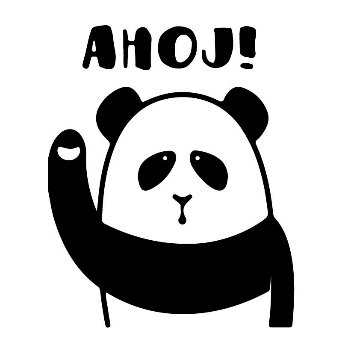 Dobrý den, dobrý den, 
dneska máme krásný den. 
Ruce máme na tleskání 
a nožičky na dupání. 
Dobrý den, dobrý den, 
vyrazíme ven!Tuto básničku už jistě znáš, tak si ji zopakuj ještě jednou, než vyrazíš ven.Tipy na činnosti s rodiči:Rozumové činnosti: Zopakuj si s rodiči, co vše víš o našem městě, jaké tu máme památky, kde bydlíš a jak se dostaneš do školky. Využij přitom obrázkových knížek, internetu nebo procházky.Literární činnosti:Poslechni si starou pověst o pražském orloji. Víš, kde v Praze stojí? 
https://www.youtube.com/watch?v=-g5e5fSlge4
Pohybové činnosti: Při procházce se projdi přes lavičku a představ si, že jdeš přes most. Znáš nějaký? Neuklouzni, víš, co by se přece stalo, kdyby si spadnul/a z mostu.Konstrukční činnosti a jemná motorika:Zahraj si na stavitele a postav z písku svůj most nebo hrad.Matematické dovednosti:Máš doma hrací kostky? Zaházej si s nimi a počítej, kolik jsi hodil puntíčků ty, kolik maminka. Kdo více, méně, kolik dohromady.Hudební činnosti:Venku to bylo náročné, je čas na odpočinek. Lehni si hezky na záda, zavři očička, nekřiž končetiny a jen poslechni si hudební skladbu od Bedřicha Smetany – Má vlast.
https://www.youtube.com/watch?v=LUi9NeVmBsIPracovní listy:(viz. přílohy)Logopedie:Příloha č. 1 – popovídej si s rodiči o tom, které obrázky patří na vesnici a které do města, potom zakroužkuj. Mluv ve větách a snaž se je rozvíjet.Výtvarné činnosti:Příloha č. 2 – Vyrob si domeček, vlastní vesnici nebo dokonce město z kartonových krabiček. Natři si je temperovými nebo vodovými barvami. Můžeš je pokreslit, polepit, nápadům se meze nekladou. Nezapomeň na okna a dveře. Na kartonový podklad můžeš nakreslit trávu, silnici a domečky na ně nalepit.Nebo si vyrob jen domeček z papíru. Jak ho poskládat najdeš ve videu. Pak už zbývá jen dokreslit detaily. https://www.youtube.com/watch?v=Oa4wHFT68BcGrafomotorika:Příloha č. 3 – dokresli hradu hradby. Vezmi si pastelku a nezapomeň na správný úchop tužky.Příloha č. 4 – dokresli všechny domečky.Pusť se s maminkou do práce a pak tě čeká slíbená..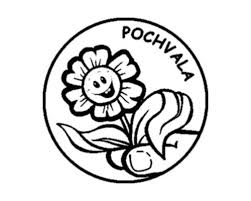 